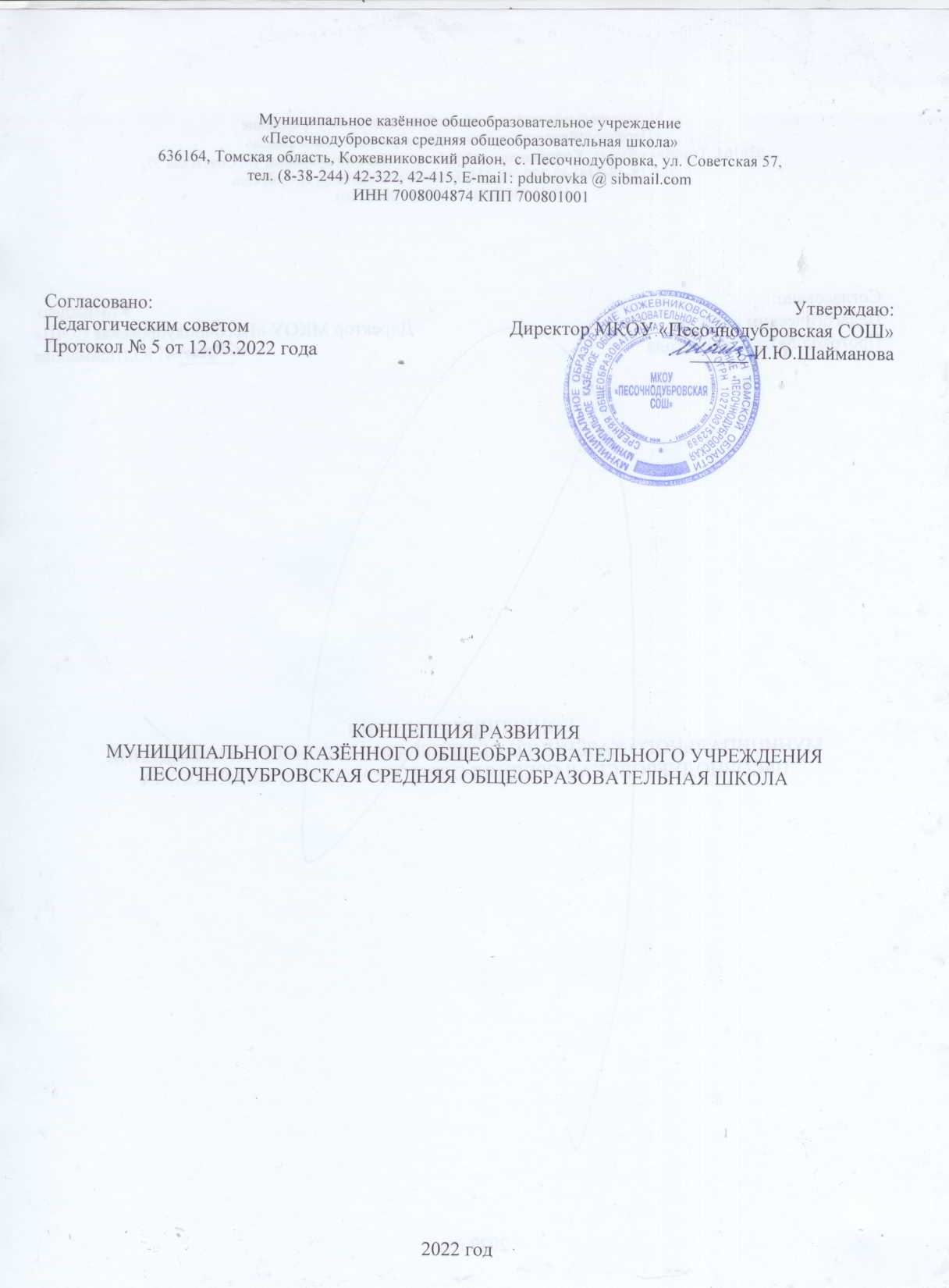 Муниципальное казённое общеобразовательное учреждение«Песочнодубровская средняя общеобразовательная школа»636164, Томская область, Кожевниковский район,  с. Песочнодубровка, ул. Советская 57,тел. (8-38-244) 42-322, 42-415, E-mai1: pdubrovka @ sibmail.com ИНН 7008004874 КПП 700801001 КОНЦЕПЦИЯ РАЗВИТИЯ МУНИЦИПАЛЬНОГО КАЗЁННОГО ОБЩЕОБРАЗОВАТЕЛЬНОГО УЧРЕЖДЕНИЯПЕСОЧНОДУБРОВСКАЯ СРЕДНЯЯ ОБЩЕОБРАЗОВАТЕЛЬНАЯ ШКОЛА2022 годВведениеКонцепция развития МКОУ «Песочнодубровская СОШ» базируется на ключевых приоритетах государственной политики в сфере общего образования до 2025 года, которые определены в следующих стратегических документах:- Постановление Правительства РФ от 26 декабря 2017 года №1642 Об утверждении государственной программы Российской Федерации «Развитие образования» (сроки реализации 2018-2025);- Указ президента Российской Федерации от 7 мая 2018 года №204 в части решения задач и достижения целей по направлению «Образование»;-Национальный проект «Образование», утвержденный президиумом совета при президенте РФ (протокол №10 от 03.09.2018);- Государственная программа «Развитие образования в Томской области» (утверждена   Постановлением Администрации Томской области от 27.09.2019 №342а)- Муниципальная программа «Развитие образования в Кожевниковском районе на 2021-2026 годы» (утверждена Постановлением Администрации Кожевниковского района от 18.12.2020 №663).	Стратегические цели развития образования до 2025 года сформулированы в Национальном проекте «Образование»:Цель: обеспечение глобальной конкурентоспособности российского образования, вхождение Российской Федерации в число 10 ведущих стран мира по качеству общего образования.Цель: воспитание гармонично развитой и социально ответственной личности на основе духовно-нравственных ценностей народов Российской Федерации, исторических и национально-культурных традиций.В соответствии с федеральными и региональными целями в системе образования приоритетными целями МКОУ «Песочнодубровская СОШ»  являются:Создание необходимых условий для получения каждым обучающимся высокого качества конкурентоспособного образования, обеспечивающего его профессиональный и социальный успех в современном мире.Создание условий для формирования единого образовательного пространства «семья – школа», способствующего развитию педагогического, родительского и ученических коллективов.Миссия школы: создание условий для предоставления учащимся качественного образования, позволяющего успешно жить в быстро меняющемся мире, быть конкурентоспособными на рынке труда и быть истинным гражданином своей страны, её патриотом; становления творческой, социально компетентной личности учащегося нравственно и физически здоровой, готовой к определению своего места в жизни, к самосовершенствованию через: рост профессионального мастерства каждого учителя и взаимодействие всех участников образовательного процесса.2.Анализ текущего состояния, описание ключевых рисков развитияМКОУ «Песочнодубровская  СОШ»Описание школьной системы образованияРаспределение численности педагогов по уровню образования и полуРаспределение персонала по стажу работыРаспределение педагогических работников по возрастным группам Молодой специалист 1 (4,5%), 54,5% составляют педагоги пенсионного возраста.  Средний возраст педагогов – 44 года.Уровень квалификации педагогов школыЗванияВ целях повышения качества образовательной деятельности в школе проводится целенаправленная кадровая политика, основная цель которой – обеспечение оптимального баланса процессов обновления и сохранения численного и качественного состава кадров в его развитии, в соответствии потребностями МКОУ «Песочнодубровская СОШ» и требованиями действующего законодательства.Основные принципы кадровой политики направлены:на сохранение, укрепление и развитие кадрового потенциала;создание квалифицированного коллектива, способного работать в современных условиях;повышения уровня квалификации персонала.Оценивая кадровое обеспечение образовательной организации, являющееся одним из условий, которое определяет качество подготовки обучающихся, необходимо констатировать следующее:образовательная деятельность в школе обеспечена квалифицированным профессиональным педагогическим составом;в Школе создана устойчивая целевая кадровая система, в которой осуществляется подготовка новых кадров из числа собственных выпускников;кадровый потенциал Школы динамично развивается на основе целенаправленной работы по повышению квалификации педагогов.По итогам 2020 года Школа перешла на применение профессиональных стандартов. Из 22 педагогических работник в школы все педагогические работники  соответствуют квалификационным требованиям профстандарта «Педагог».В период дистанционного обучения все педагоги Школы успешно освоили онлайн-сервисы, применяли цифровые образовательные ресурсы, вели электронные формы документации, в том числе электронный журнал и дневники учеников.68% педагогов прошли обучение по вопросам организации дистанционного обучения в объеме от 16 до 72 часов по программе «Цифровая образовательная среда»Образовательные результаты:Статистика за последние 3 годаПриведенная статистика показывает, что положительная динамика успешного освоения основных образовательных программ сохраняется, при этом стабильно растет количество обучающихся нашей школы.Обучающихся с ОВЗ в школе составило 33 человека, а с  инвалидностью в 2020 году в школе не было.Краткий анализ динамики результатов успеваемости и качества знанийРезультаты освоения учащимися программ начального общего образования по показателю «успеваемость» в 2021 годуЕсли сравнить результаты освоения обучающимися программ начального общего образования по показателю «успеваемость» в 2020 году с результатами освоения учащимися программ начального общего образования по показателю «успеваемость» в 2019 году, то можно отметить, что процент учащихся, окончивших на «4» и «5»,снизился 2,25%   (в 2019 был 36,6%), процент учащихся, окончивших на «5», остался на прежнем уровне. Также не изменился процент абсолютной успеваемости.Результаты освоения учащимися программ основного общего образования по показателю «успеваемость» в 2021 годуЕсли сравнить результаты освоения обучающимися программ основного общего образования по показателю «успеваемость» в 2021 году с результатами освоения учащимися программ основного общего образования по показателю «успеваемость» в 2019 году, то можно отметить, что процент учащихся, окончивших на «4» и «5», повысился на 2,8 процента (в 2019 был 15,2%), процент учащихся, окончивших на «5», уменьшился (в 2019 – 5,5%).В 2021 году учащиеся 9 класса сдавали итоговое собеседование по русскому языку в качестве допуска к государственной итоговой аттестации. По итогам испытания из 14 человек- 13 получили «зачет» за итоговое собеседование.Осенью 2021 года для учеников 5–9-х классов были проведены всероссийские проверочные работы, чтобы определить уровень и качество знаний за предыдущий год обучения. Ученики в целом справились с предложенными работами и продемонстрировали удовлетворительный уровень достижения учебных результатов. Анализ результатов по отдельным заданиям показал необходимость дополнительной работы. Руководителям школьных методических объединений было рекомендовано:спланировать коррекционную работу, чтобы устранить пробелы;организовать повторение по темам, проблемным для класса в целом;провести индивидуальные тренировочные упражнения по разделам учебного курса, которые вызвали наибольшие затруднения;организовать на уроках работу с текстовой информацией, что должно сформировать коммуникативную компетентность школьника: погружаясь в текст, грамотно его интерпретировать, выделять разные виды информации и использовать ее в своей работе;совершенствовать навыки работы учеников со справочной литературой.Повторная диагностика в виде контрольной работы по типу ВПР показала положительную динамику: 60% учеников справились с заданиями, которые вызвали затруднения на осенних ВПР.Результаты освоения программ среднего общего образования обучающимися 10, 11 классов по показателю «успеваемость» в 2020 годуРезультаты освоения программ среднего общего образования обучающимися  11 классов по показателю «успеваемость» в 2021 годуРезультаты освоения учащимися программ среднего общего образования по показателю «успеваемость» в 2020 учебном году выросли на 23 процента (в 2019 количество обучающихся, которые закончили полугодие на «4» и «5», было 50%), процент учащихся, окончивших на «5»,стабилен (в 2019 было 0%).В связи с неблагоприятной эпидемиологической обстановкой, связанной с распространением новой коронавирусной инфекции на территории России, итоговое сочинение (изложение) в 2020 году было перенесено на 2021 год, поэтому итоговое сочинение (изложение) в 2020 году не проводилось.В 2020 году ОГЭ, ГВЭ отменили как форму аттестации для всех учеников на основании постановления Правительства от 10.06.2020 № 842. ЕГЭ сдавали только выпускники, которые планировали поступать в высшие учебные заведения. Школа выдавала аттестаты по результатам промежуточной аттестации, которую провели на основании рекомендаций Министерства просвещения и регионального министерства образования с учетом текущей ситуации: годовые оценки выставили по итогам трех прошедших четвертей. Оценки за 4-ю дистанционную четверть не отразились на итоговых баллах учеников.Анализ данных показывает :почти в два раза увеличилось число учеников 9 класса, которые получили аттестат  без троек в сравнении с итогами прошлого года, и в полтора раза уменьшилось число учеников с одной тройкой.  В 2021 году 11 класс качество составило 71 %.. IV. Оценка организации учебного процессаОрганизация учебного процесса в МКОУ «Песочнодубровская СОШ» регламентируется режимом занятий, учебным планом, календарным учебным графиком, расписанием занятий, локальными нормативными актами школы.Образовательная деятельность в МКОУ «Песочнодубровская СОШ» осуществляется по пятидневной учебной неделе для 1-11 классов. Занятия проводятся в одну смену – для обучающихся 1-11-х классов.V. Оценка востребованности выпускниковВ 2020 году уменьшилось число выпускников 9-го класса, которые продолжили обучение в других общеобразовательных организациях региона. Количество выпускников, поступающих в ВУЗ, стабильно уменьшается,  а в 2020 году 11 класса не было, т.к два года назад после девятого класса выпускники  продолжили обучение в СУЗах  региона.VII. Оценка качества учебно-методического и библиотечно-информационного обеспеченияОбщая характеристика:объем библиотечного фонда – 13584 единица;книгообеспеченность – 100 процентов;обращаемость – 2384 единиц в год;объем учебного фонда – 3409 единица.Фонд библиотеки формируется за счет федерального, областного, местного бюджетов.Состав фонда и его использованиеФонд библиотеки соответствует требованиям ФГОС, учебники фонда входят в федеральный перечень, утвержденный приказом Минпросвещения России от 20.05.2020 № 254.В библиотеке имеются электронные образовательные ресурсы – 655 дисков; сетевые образовательные ресурсы – 0. Мультимедийные средства (презентации, электронные энциклопедии, дидактические материалы) – 300.Средний уровень посещаемости библиотеки – 30 человек в день или 2384 за год.На официальном сайте школы есть страница библиотеки с информацией о работе и проводимых мероприятиях библиотеки школы.Оснащенность библиотеки учебными пособиями достаточная. Отсутствует финансирование библиотеки на закупку периодических изданий и обновление фонда художественной литературы.VIII. Оценка материально-технической базыМатериально-техническое обеспечение школы позволяет реализовывать в полной мере образовательные программы. В Школе оборудованы 13 учебных кабинетов ,все оснащены современной мультимедийной техникой, в том числе имеются:лаборатория по физике;лаборатория по химии;лаборатория по биологии;один  компьютерный класс;столярная мастерская;кабинет технологии для девочек;В 2020 году Школа стала участником федеральной программы «Цифровая образовательная среда» в рамках национального проекта «Образование» и получила оборудование для двух кабинетов цифровой образовательной среды (ЦОС) – 30 нетбуков, 8 ноутбуков, 2 цифровые панели.   Школа подключена к оптоволокну. Все компьютеры соединены  в локальную сеть. Во всех кабинетах есть выход в интернетТакая работа позволила комплексно подойти к следующему этапу цифровизации – использованию новых технологий в образовательном процессе школы.	Наличие спортивных сооружений и площадок, их техническое состояние и соответствие санитарным требованиям - имеются, состояние удовлетворительное. Требования техники безопасности при проведении занятий на указанных объектах                                                          соблюдаются.	Основные недостатки: устаревшее уличное спортивное оборудование, спортивная площадка не соответствует требованиям, необходимо асфальтирование школьного двора	В школе имеется доступ к электронным образовательным ресурсам (ЭОР), размещенным в федеральных и региональных базах данных.	Образовательный процесс осуществляется с использованием видео, аудио техники, мультимедийного оборудования. Педагогический процесс обеспечен учебно-методической литературой и дидактическим материалом, развивающими играми, игрушками и игровыми предметами в соответствии с ФГОС ДО только на 75 %. Программно-методическое обеспечение педагогического процесса направлено на выполнение государственного стандарта дошкольного образования, что связано с использованием дополнительных программ и технологий, обеспечивающее гармоничное развитие ребенка, ориентацию на удовлетворение социального заказа.Проблемы:Отсутствие актового зала, репетиционных помещений.IX. Оценка функционирования внутренней системы оценки качества образованияВ МКОУ «Песочнодубровская СОШ» утверждено Положение о внутренней системе оценки качества образования от 09.01.2020. По итогам оценки качества образования в 2020 году выявлено, что уровень метапредметных результатов соответствуют среднему уровню, сформированность личностных результатов высокая.По результатам анкетирования 2020 года выявлено, что количество родителей, которые удовлетворены общим качеством образования в Школе, – 63 процента, количество обучающихся, удовлетворенных образовательным процессом, – 68 процентов. В связи с организацией дистанцинного обучения в 2020 году чтобы снизить напряженность среди родителей и обеспечить доступ учеников к дистанционному обучению, администрация МКОУ «Песочнодубровская СОШ» выяснила технические возможности семей, а затем обеспечила детей оборудованием. Также на сайте Школы создали специальный раздел и поддерживали работу горячей телефонной линии, чтобы собрать информацию о проблемах в организации и качестве дистанционного обучения. За период весеннего дистанта поступило 7 обращений, большинство из которых были связаны с вопросами качества оказания интернет-услуг провайдерами (скорость соединения, нагрузка на платформу «Дневник.ру», «РЭШ»). Осенью количество обращений родителей по вопросам организации дистанционного обучения сократилось .Чтобы выяснить степень удовлетворенности родителей и учеников дистанционным обучением, школа организовала анкетирование. Преимущества дистанционного образования по мнению родителей: гибкость и технологичность образовательной деятельности, обучение в комфортной и привычной обстановке, получение практических навыков. К основным сложностям респонденты относят затрудненную коммуникацию с учителем – зачастую общение с ним сводится к переписке, педагоги не дают обратную связь, а разобраться в новом материале без объяснений сложно.50% родителей отметили, что во время дистанционного обучения оценки ребенка не изменились, третья часть – что они улучшились, и 4% – что ухудшились. Хотя в целом формальная успеваемость осталась прежней, 45% опрошенных считают, что переход на дистанционное образование негативно отразилось на уровне знаний школьников.Описание рисков деятельности МКОУ «Песочнодубровская СОШ»в соответствии с рисковым профилемВысокая доля обучающихся с ограниченными возможностями здоровья (высокая значимость риска)Доля обучающихся с ограниченными возможностями здоровья составляет 17,6%;По результатам самообследования риск высокой доли обучающихся с ограниченными возможностями здоровья незначителен, так как созданные в школе условия позволяют 20% обучающихся с ОВЗ осваивать АООП на «хорошо». Ведётся психолого-медико-педагогическое сопровождение детей с ОВЗ, в том числе укомплектованность квалифицированными кадрами, осуществляющими коррекционно-развивающую деятельность и деятельность, направленную на обеспечение освоения адаптированных образовательных программ (педагог-психолог, социальный педагог)Школа имеет опыт перевода обучающихся с адаптированной программы на общеобразовательную, с домашнего обучения – на обучение в классе.Низкий уровень оснащения школы (высокая значимость риска)Для организации образовательного процесса, реализации поставленных задач в МКОУ «Песочнодубровская СОШ» созданы достаточно хорошие материально – технические условия, соответствующие требованиям законодательства Российской Федерации. Однако, для повышения уровня комфортности пребывания участников образовательного процесса в ОУ, повышения качества образования обучающихся, возможности предоставления дополнительного образования, в МКОУ «Песочнодубровская СОШ» необходимо постоянно обновлять доступ к информационным системам и увеличении скорости работы сети Интернет.Низкая учебная мотивация обучающихся (высокая значимость риска)Диагностика, осуществляемая с применением анкет, вопросов, диагностических срезов и специально разработанных заданий для определения уровня учебной мотивации учащихся (по Н.Г. Лускановой № 138 от 07.06.1985) показала следующие результаты: Проведенный анализ показывает, что уровень мотивации учащихся начальной школы  на высоком уровне. У учащихся 5-9 классов самая низкая мотивация, что связано:с переходом учащихся 4 класса в среднее звено (адаптационный период);с психофизиологическими особенностями подросткового возраста.. Для повышения учебной мотивации обучающихся необходимо:сделать разносторонним дополнительное образование, расширив  партнерство с учреждениями социальной сферы, находящимися на территории Песочнодубровского поселения – это сельская библиотека и сельский Дом культуры;активизировать самоуправление и соуправление;вовлечь до 50% обучающихся в отряды при школе «Твори Добро», «Гвардеец», «ЮИД»;оборудовать систему школьного телевидения и радиовещания. Недостаточная предметная и методическая компетентность педагогических работников.Проведен мониторинг  профессиональных компетенций учителей.  Изучены отзывы участников образовательного процесса по вопросам: уровень использования цифровых образовательных ресурсов учителями. Проведены открытые образовательные  события : уроки и мастер классы.Цели и задачи развития МКОУ «Песочнодубровская СОШ»Цель 1: Создание в образовательной организации к 2022-23 учебному  году условий для обеспечения коррекционно-развивающей помощи детям с ОВЗ в процессе освоения образовательной программы.Задачи:Построить траектории индивидуального развития обучающихся с ОВЗ;Вовлекать обучающихся с ОВЗ в социально-значимую деятельность, внеурочную деятельность, дополнительное образовагние; Повысить квалификацию педагогов по вопросам обучения детей с ОВЗ.Цель 2: Совершенствование инфраструктуры школы, способной обеспечить качественное проведение дополнительного  образовательного процесса.Задачи:Укрепить материально-техническую базу, создать современную инфраструктуру в соответствии с требованиями ФГОС, СанПин. за счёт развития социального партнёрства и участия в грантовых проектах.	поиска социальных партнеров по финансированию создания образовательной среды;Провести ремонт  трёх кабинетов для реализации проекта ТОЧКА РОСТА  .Цель 3: Повышение доли обучающихся 2-9 классов с высокой мотивацией к обучению на 10% к концу 2022-2023 уч.г. через организованную деятельность всех участников образовательных отношений по обеспечению успешного усвоения основной образовательной программы общего образования обучающимися школы.Задачи:Провести комплексный анализ школьной ситуации и причин низкой мотивации обучающихся.Повысить уровень профессиональной компетенции педагогов, через  организацию консультаций, курсов повышения квалификации. Организовать индивидуальную и групповую помощь обучающимся в преодолении учебных трудностей.Разработать индивидуальные образовательные траектории для школьников с низкой учебной мотивацией.Вовлечь учащихся во внеурочную деятельность и  систему дополнительного образования. Развивать взаимодействие с родителями.Цель 4.  повышение компетентности педагогов Создать систему постоянного профессионального развития учителей, освоение ими новых педагогических технологий, способствующих повышению качества преподавания и стимулированию учебно-познавательной деятельности у детей со слабой мотивацией.Повышать квалификации педагогов с последующим повышением квалификационной категории.Проводить семинары и мастер классы по изучению и применению новых технологий и методик, направленных на повышение мотивации обучения, саморазвития, социальной активности учащихся, способы стимулирования учебно-познавательной деятельности учащихся.   То есть ежегодно выстраивать профессиональную траекторию развития.Меры и мероприятия по достижению целей развития5. Лица, ответственные за достижение результатов     Ответственным за реализацию Концепции является директор МКОУ «Песочнодубровская  СОШ ». Согласовано: Педагогическим советом Протокол № 5 от 12.03.2022 годаУтверждаю:Директор МКОУ «Песочнодубровская СОШ»______ И.Ю.ШаймановаВсего пед. работниковВысшее образованиеИз них педагогическоеСреднее профессиональное образованиеИз них педагогическоеженщины2218(82%)184 (18%)420Всегодо 3от 4 до 10от 11 до 20от 21 до 3030 и более22123412Всего20-30 лет 31-35 лет36-40 лет46-50 лет51-54 лет55 лет и старше221114312Учебный годКоличество работающих учителейИмеют высшую квалификационную категориюИмеют первую квалификационную категориюСоответствуют занимаемой должности2021-2022223 педагогов, 13,6%9 педагогов, 40,9%10 педагогов, 45,5%Почетный работник  общего образования418,2%Воспитания и просвещения Российской Федерации14,5%Почетный работник  общего образования Российской Федерации29%№ п/пПараметры статистики2018-2019учебный год 2019-2020учебный год2020-20212021-20221Количество детей, обучавшихся на конец учебного года, в том числе:1711831921– начальная школа6281841– основная школа97961011– средняя школа12672Количество учеников, оставленных на повторное обучение:2– начальная школа0312– основная школа–332– средняя школа0003Не получили аттестата:3– об основном общем образовании–-13– среднем общем образовании–––4Окончили школу с аттестатом особого образца:4– в основной школе1--4– средней школе---КлассыВсего
обуч-сяИз них успеваютИз них успеваютОкончили годОкончили годОкончили годОкончили годНе успеваютНе успеваютНе успеваютНе успеваютПереведены
условноПереведены
условноКлассыВсего
обуч-сяИз них успеваютИз них успеваютВсегоВсегоОкончили годОкончили годИз них н/аИз них н/аИз них н/уИз них н/уПереведены
условноПереведены
условноКлассыВсего
обуч-сяКол-во%С
отметками «4» и «5»%С отметками «5»%Кол-во%Кол-во%Кол-во%21514 93,4533000016,6  002(филиал Кожевниково – на – Шегарке» НОШ)881002250000000032020958400000000043131100103513,2000000Итого747397,12533,2513,20011,300КлассыВсегообуч-сяИз нихуспеваютИз нихуспеваютОкончилигодОкончилигодОкончилигодОкончилигодНе успеваютНе успеваютНе успеваютНе успеваютПереведеныусловноПереведеныусловноКлассыВсегообуч-сяИз нихуспеваютИз нихуспеваютОкончилигодОкончилигодОкончилигодОкончилигодВсегоВсегоИз них н/аИз них н/аПереведеныусловноПереведеныусловноКлассыВсегообуч-сяКол-во%Сотметками«4» и «5»%Сотметками«5»%Кол-во%Кол-во%Кол-во%5181794,5316,60015,500006242395,8312,50014,10014,171717100317,60000000081515100640000000009141285,70000000000Итого888495,41517002,200000КлассыВсегообуч-сяИз нихуспеваютИз нихуспеваютОкончилиполугодиеОкончилиполугодиеОкончили годОкончили годНе успеваютНе успеваютНе успеваютНе успеваютПереведеныусловноПереведеныусловноСменилиформуобученияСменилиформуобученияКлассыВсегообуч-сяИз нихуспеваютИз нихуспеваютОкончилиполугодиеОкончилиполугодиеОкончили годОкончили годВсегоВсегоИз них н/аИз них н/аПереведеныусловноПереведеныусловноСменилиформуобученияСменилиформуобученияКлассыВсегообуч-сяКол-во%Сотметками«4» и «5»%Сотметками«5»%Кол-во%Кол-во%Кол-во%%Кол-во10121210018,3000000000011нет-----000000000Итого121210018,30000000000КлассыВсегообуч-сяИз нихуспеваютИз нихуспеваютОкончилиполугодиеОкончилиполугодиеОкончили годОкончили годНе успеваютНе успеваютНе успеваютНе успеваютПереведеныусловноПереведеныусловноСменилиформуобученияСменилиформуобученияКлассыВсегообуч-сяИз нихуспеваютИз нихуспеваютОкончилиполугодиеОкончилиполугодиеОкончили годОкончили годВсегоВсегоИз них н/аИз них н/аПереведеныусловноПереведеныусловноСменилиформуобученияСменилиформуобученияКлассыВсегообуч-сяКол-во%Сотметками«4» и «5»%Сотметками«5»%Кол-во%Кол-во%Кол-во%%Кол-во10нет117--571,4%-000000000Итого77100571,4%0000000000ГодвыпускаОсновная школаОсновная школаОсновная школаОсновная школаСредняя школаСредняя школаСредняя школаСредняя школаСредняя школаГодвыпускаВсегоПерешли в10-й классшколыПерешли в10-й классдругой ООПоступили впрофессиональнуюООВсегоПоступилив ВУЗПоступили в профессиональную ООУстроилисьна работуПошли насрочнуюслужбу попризыву2018240122422002019211218615002020121110не было№Вид литературыКоличество единиц в фондеСколько экземпляров выдавалось за год1Учебная3,40921872Педагогическая2783903Художественная67408704Справочная60405Техническая2929Учебный годВсего ( от общего количества обучающихся)Расстройства психологического (психического) развитияЭмоциональные расстройства и расстройства поведенияУмственная отсталостьЛегкие нарушения речиОбучаются на домуинвалидыНа 1.01.202230 (17,6%) от 21 (70%)4 (16,7%)2 (6,6%)2 (6,6%)1 (3,3%)0КлассыУровень мотивации (%)Уровень мотивации (%)Уровень мотивации (%)Уровень мотивации (%)КлассыВысокийСреднийНизкийНизкий1 -4 классы563232125-9 классы20454535Цель развитияКраткое описание мерСоздание в образовательной организации к 2023 году условий для обеспечения коррекционно-развивающей помощи детям с ОВЗ в процессе освоения образовательной программы.Коррекционно-развивающая  работа специалистов с детьми с ОВЗ.Осуществление индивидуальной психолого-педагогической помощи детям с ОВЗ.Обеспечение комплексной поддержки адаптации и развития ребенка с ОВЗ в образовательной организации.Оптимизация системы профессионального и личностного роста педагогических работников непосредственно работающих с детьми с ОВЗ. Создание оптимальных условий, способствующих развитию педагогического мастерства работников и активного включения учителей в инновационную деятельность. Создание условий для профессионального самоопределения и социализации обучающихся с ОВЗ посредством адаптированных образовательных программ. Оказание методической помощи родителям (законным представителям) и педагогам, осуществляющим учебную и воспитательную функцию детей с ОВЗ. Отслеживание динамики всестороннего развития детей с ОВЗСовершенствование инфраструктуры школы, способной обеспечить качественное проведение образовательного процесса.Повышение уровня оснащения школы. Повышение доступа к информационным системам и информационно-телекоммуникационным сетям, электронным образовательным ресурсам (наличие и качество интернет-соединения, локальной сети, количество компьютеров, имеющих выход в Интернет).Повышение доли обучающихся 2-11 классов с высокой мотивацией к обучению на 10% к концу 2022-2023 уч.г. через организованную деятельность всех участников образовательных отношений по обеспечению успешного усвоения основной образовательной программы общего образования обучающимися школы.Тестирование учащихся с целью выявления причин низкой мотивации.Выявление интересов учащихся с низкой учебной мотивацией с целью привлечения их к занятиям по интересам.Организация воспитательной работы через систему внеурочной деятельности, дополнительного образования.Привлечение обучающихся к участию в творческих и интеллектуальных конкурсах, с целью создания ситуации успехаОрганизация  контроля усвоения знаний учащихся.Методическая работа с учителями, направленная на:расширение приемов и методов работы на уроке с целью побуждения активности и самостоятельности учащихся.Повышение уровня профессиональной компетенции педагогов.Организация отдыха учащихся в каникулярное время.Организация профориентационной работы.Работа с родителями учащихся. Повышение эффективности управленияНедостаточная предметная и методическая компетентность педагогических работников Определение уровня сформированности предметной и методической компетентности педагогических работников рекомендуется осуществлять на основании: имеющихся данных в ОО (сведения об аттестации, повышении квалификации, анализ внутришкольной диагностики, самооценка педагогов, результаты исследования компетенций педагогов и др.); НаправлениеОтветственные за реализациюСоздание в образовательной организации к 2023 году условий для обеспечения коррекционно-развивающей помощи детям с ОВЗ в процессе освоения образовательной программы.Педагог-психолог, социальный педагог, учителя – предметники, администрация школы, классные руководителиСовершенствование инфраструктуры школы, способной обеспечить качественное проведение образовательного процесса.Администрация школы, заведующие кабинетами, библиотекарьПовышение доли обучающихся 2-9 классов с высокой мотивацией к обучению на 10% к концу 2022-2023 уч.г. через организованную деятельность всех участников образовательных отношений по обеспечению успешного усвоения основной образовательной программы общего образования обучающимися школы.Педагог-психолог, социальный педагог, учителя – предметники, администрация школы, классные руководители, педагоги дополнительного образованияПовышение предметной и методической компетентности педагогических работников.Администрация школы, руководители методических объединений.